КАБИНЕТ МИНИСТРОВ РЕСПУБЛИКИ ТАТАРСТАНПОСТАНОВЛЕНИЕот 22 августа 2018 г. N 681ОБ ОРГАНИЗАЦИИ В РЕСПУБЛИКЕ ТАТАРСТАН ВЫДАЧИ ЗАКЛЮЧЕНИЙО СООТВЕТСТВИИ КАЧЕСТВА ОКАЗЫВАЕМЫХ СОЦИАЛЬНООРИЕНТИРОВАННЫМИ НЕКОММЕРЧЕСКИМИ ОРГАНИЗАЦИЯМИОБЩЕСТВЕННО ПОЛЕЗНЫХ УСЛУГ УСТАНОВЛЕННЫМ КРИТЕРИЯМКабинет Министров Республики Татарстан постановляет:1. Утвердить прилагаемое Положение об организации в Республике Татарстан выдачи заключений о соответствии качества оказываемых социально ориентированными некоммерческими организациями общественно полезных услуг установленным критериям.2. Министерству труда, занятости и социальной защиты Республики Татарстан, Министерству образования и науки Республики Татарстан, Министерству здравоохранения Республики Татарстан, Министерству культуры Республики Татарстан, Министерству по делам молодежи Республики Татарстан, Министерству спорта Республики Татарстан, Министерству строительства, архитектуры и жилищно-коммунального хозяйства Республики Татарстан, Министерству юстиции Республики Татарстан, Государственному комитету Республики Татарстан по туризму, Республиканскому агентству по печати и массовым коммуникациям "Татмедиа", Комитету Республики Татарстан по охране объектов культурного наследия:(в ред. Постановления КМ РТ от 12.06.2020 N 482)абзац утратил силу. - Постановление КМ РТ от 13.11.2023 N 1471.разработать и утвердить административные регламенты, устанавливающие порядок предоставления государственной услуги по оценке качества оказания общественно полезных услуг.3. Контроль за исполнением настоящего постановления возложить на заместителя Премьер-министра Республики Татарстан Л.Р.Фазлееву.И.о. Премьер-министраРеспублики ТатарстанР.К.НИГМАТУЛЛИНУтвержденопостановлениемКабинета МинистровРеспублики Татарстанот 22 августа 2018 г. N 681ПОЛОЖЕНИЕОБ ОРГАНИЗАЦИИ В РЕСПУБЛИКЕ ТАТАРСТАН ВЫДАЧИ ЗАКЛЮЧЕНИЙО СООТВЕТСТВИИ КАЧЕСТВА ОКАЗЫВАЕМЫХ СОЦИАЛЬНООРИЕНТИРОВАННЫМИ НЕКОММЕРЧЕСКИМИ ОРГАНИЗАЦИЯМИОБЩЕСТВЕННО ПОЛЕЗНЫХ УСЛУГ УСТАНОВЛЕННЫМ КРИТЕРИЯМ1. Настоящее Положение разработано в соответствии со статьей 31.4 Федерального закона от 12 января 1996 года N 7-ФЗ "О некоммерческих организациях" (далее - Федеральный закон), постановлениями Правительства Российской Федерации от 27 октября 2016 г. N 1096 "Об утверждении перечня общественно полезных услуг и критериев оценки качества их оказания" (далее - постановление Правительства Российской Федерации N 1096), от 26 января 2017 г. N 89 "О реестре некоммерческих организаций - исполнителей общественно полезных услуг" и определяет правила организации в Республике Татарстан выдачи заключения о соответствии качества оказываемых социально ориентированной некоммерческой организацией, предусмотренной подпунктом 1 пункта 2.2 статьи 2 Федерального закона, общественно полезных услуг установленным критериям (далее - заключение).(в ред. Постановления КМ РТ от 12.06.2020 N 482)2. Оценка качества оказания общественно полезных услуг социально ориентированной некоммерческой организацией, предусмотренной подпунктом 1 пункта 2.2 статьи 2 Федерального закона, (далее - организация) и выдача заключений осуществляются в Республике Татарстан Министерством труда, занятости и социальной защиты Республики Татарстан, Министерством образования и науки Республики Татарстан, Министерством здравоохранения Республики Татарстан, Министерством культуры Республики Татарстан, Министерством по делам молодежи Республики Татарстан, Министерством спорта Республики Татарстан, Министерством строительства, архитектуры и жилищно-коммунального хозяйства Республики Татарстан, Министерством юстиции Республики Татарстан, Государственным комитетом Республики Татарстан по туризму и Республиканским агентством по печати и массовым коммуникациям "Татмедиа", Комитетом Республики Татарстан по охране объектов культурного наследия в соответствии с их компетенцией (далее - уполномоченные органы) по перечню согласно приложению к настоящему Положению.(в ред. Постановления КМ РТ от 12.06.2020 N 482)3. Подача документов, рассмотрение заявления организации о выдаче заключения о соответствии качества (далее - заявление), получение сведений в порядке межведомственного взаимодействия, в том числе в случае, если оценка качества оказания общественно полезной услуги осуществляется несколькими уполномоченными органами, выдача организации заключения (отказа в выдаче заключения) осуществляются в соответствии с Правилами принятия решения о признании социально ориентированной некоммерческой организации исполнителем общественно полезных услуг, утвержденными постановлением Правительства Российской Федерации от 26 января 2017 г. N 89 "О реестре некоммерческих организаций - исполнителей общественно полезных услуг" (далее - Правила).(в ред. Постановления КМ РТ от 13.11.2023 N 1471)4. Перечень сведений, подлежащих включению в заявление, определяется в административных регламентах, устанавливающих порядок предоставления государственной услуги по оценке качества оказания общественно полезных услуг.(в ред. Постановления КМ РТ от 13.11.2023 N 1471)5. Прием и регистрация заявления с прилагаемыми к нему документами осуществляется уполномоченным органом в день его получения.6. На основании поступившего заявления и документов уполномоченный орган осуществляет оценку качества оказания общественно полезной услуги организацией на соответствие критериям, установленным постановлением Правительства Российской Федерации N 1096, готовит проект заключения по форме, утвержденной Правилами, либо мотивированного уведомления об отказе в выдаче заключения.(в ред. Постановления КМ РТ от 08.12.2020 N 1110)7. Заключение либо мотивированное уведомление об отказе в выдаче заключения подписывается руководителем уполномоченного органа.(п. 7 в ред. Постановления КМ РТ от 08.12.2020 N 1110)8. Заключение либо мотивированное уведомление об отказе в выдаче заключения направляется организации уполномоченным органом в течение трех дней со дня его подписания.Приложениек Положению об организациив Республике Татарстан выдачизаключений о соответствии качестваоказываемых социально ориентированныминекоммерческими организациямиобщественно полезных услугустановленным критериямПЕРЕЧЕНЬРЕСПУБЛИКАНСКИХ ОРГАНОВ ИСПОЛНИТЕЛЬНОЙ ВЛАСТИ,ОСУЩЕСТВЛЯЮЩИХ ОЦЕНКУ КАЧЕСТВАОКАЗАНИЯ ОБЩЕСТВЕННО ПОЛЕЗНЫХ УСЛУГ(в ред. Постановления КМ РТ от 13.11.2023 N 1471)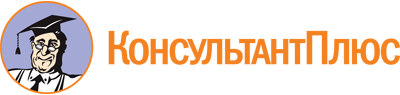 Постановление КМ РТ от 22.08.2018 N 681
(ред. от 13.11.2023)
"Об организации в Республике Татарстан выдачи заключений о соответствии качества оказываемых социально ориентированными некоммерческими организациями общественно полезных услуг установленным критериям"Документ предоставлен КонсультантПлюс

www.consultant.ru

Дата сохранения: 02.06.2024
 Список изменяющих документов(в ред. Постановлений КМ РТ от 12.06.2020 N 482, от 08.12.2020 N 1110,от 13.11.2023 N 1471)Список изменяющих документов(в ред. Постановлений КМ РТ от 12.06.2020 N 482, от 08.12.2020 N 1110,от 13.11.2023 N 1471)Список изменяющих документов(в ред. Постановлений КМ РТ от 12.06.2020 N 482, от 13.11.2023 N 1471)N п/пНаименование общественно полезной услугиРеспубликанский орган исполнительной власти, осуществляющий оценку качества оказания общественно полезных услуг1231.Предоставление социального обслуживания в форме на домуМинистерство труда, занятости и социальной защиты Республики Татарстан2.Предоставление социального обслуживания в стационарной формеМинистерство труда, занятости и социальной защиты Республики Татарстан3.Предоставление социального обслуживания в полустационарной формеМинистерство труда, занятости и социальной защиты Республики Татарстан4.Социально-трудовые услуги, направленные на оказание содействия в вопросах трудоустройства и в решении вопросов, связанных с трудовой адаптацией молодежи, матерей с детьми, инвалидов, граждан пожилого возраста, лиц, освободившихся из мест лишения свободы:4.1.оказание содействия молодежи в вопросах трудоустройства, социальной реабилитации, трудоустройство несовершеннолетних гражданМинистерство труда, занятости и социальной защиты Республики Татарстан4.2.содействие трудоустройству граждан, освобожденных из учреждений, исполняющих наказание в виде лишения свободыМинистерство труда, занятости и социальной защиты Республики Татарстан4.3.организация профессиональной ориентации граждан в целях выбора сферы деятельности (профессии), трудоустройства, прохождения профессионального обучения и получения дополнительного профессионального образованияМинистерство труда, занятости и социальной защиты Республики Татарстан, Министерство образования и науки Республики Татарстан4.4.организация ярмарок вакансий и учебных рабочих местМинистерство труда, занятости и социальной защиты Республики Татарстан4.5.психологическая поддержка безработных гражданМинистерство труда, занятости и социальной защиты Республики Татарстан4.6.социальная адаптация безработных граждан на рынке трудаМинистерство труда, занятости и социальной защиты Республики Татарстан4.7.оказание содействия в трудоустройстве на оборудованные (оснащенные) рабочие местаМинистерство труда, занятости и социальной защиты Республики Татарстан4.8.организация сопровождения при содействии занятости инвалидов и самозанятости инвалидовМинистерство труда, занятости и социальной защиты Республики Татарстан5.Услуги, предусматривающие реабилитацию и социальную адаптацию инвалидов, социальное сопровождение семей, воспитывающих детей с ограниченными возможностями здоровья:5.1.оказание информационно-справочной поддержки гражданам по вопросам инвалидности, социальной защиты, медико-социальной экспертизы и реабилитации, абилитации инвалидов, в том числе женщин-инвалидов, девочек-инвалидов, а также лиц, пострадавших в результате чрезвычайных обстоятельствМинистерство труда, занятости и социальной защиты Республики Татарстан5.2.проведение реабилитации или абилитации инвалидов при сложном и атипичном протезировании и ортезировании в стационарных условияхМинистерство труда, занятости и социальной защиты Республики Татарстан5.3.проведение социально-средовой реабилитации или абилитации инвалидовМинистерство труда, занятости и социальной защиты Республики Татарстан5.4.проведение социально-психологической реабилитации или абилитации инвалидов в амбулаторных условияхМинистерство труда, занятости и социальной защиты Республики Татарстан5.5.проведение социокультурной реабилитации или абилитации инвалидовМинистерство культуры Республики Татарстан5.6.проведение социально-бытовой адаптацииМинистерство труда, занятости и социальной защиты Республики Татарстан6.Услуги по оказанию социальной помощи детям, инвалидам, гражданам пожилого возраста, лицам, находящимся в трудной жизненной ситуации, в том числе пострадавшим в результате стихийных бедствий, экологических, техногенных или иных катастроф, социальных, национальных, религиозных конфликтов, беженцам и вынужденным переселенцам, а также по их социальному сопровождению:6.1.содействие в получении питания в месте временного размещения лицам, признанным беженцами в соответствии с Федеральным законом от 19 февраля 1993 года N 4528-1 "О беженцах"Министерство труда, занятости и социальной защиты Республики Татарстан6.2.содействие в направлении на профессиональное обучение в центре временного размещения или в трудоустройствеМинистерство труда, занятости и социальной защиты Республики Татарстан6.3.содействие в предоставлении жизненно необходимых товаров малоимущим семьям, малоимущим одиноко проживающим гражданам, а также иным категориям граждан, указанным в Федеральном законе от 17 июля 1999 года N 178-ФЗ "О государственной социальной помощи"Министерство труда, занятости и социальной защиты Республики Татарстан6.4.содействие во временном отселении в безопасные районы с обязательным предоставлением стационарных или временных жилых помещенийМинистерство строительства, архитектуры и жилищно-коммунального хозяйства Республики Татарстан6.5.содействие в предоставлении бесплатной юридической помощиМинистерство юстиции Республики Татарстан6.6.оказание медицинской (в том числе психиатрической), социальной и психолого-педагогической помощи детям, находящимся в трудной жизненной ситуацииМинистерство труда, занятости и социальной защиты Республики Татарстан, Министерство образования и науки Республики Татарстан, Министерство здравоохранения Республики Татарстан6.7.содействие гражданам в поиске подходящей работы, а работодателям - в подборе необходимых работниковМинистерство труда, занятости и социальной защиты Республики Татарстан7.Участие в деятельности по профилактике безнадзорности и правонарушений несовершеннолетних:7.1.проведение индивидуальной профилактической работы с несовершеннолетними и их семьями с учетом анализа причин и условий, способствующих самовольным уходам несовершеннолетних из семейМинистерство образования и науки Республики Татарстан, Министерство труда, занятости и социальной защиты Республики Татарстан7.2.оказание содействия в организации поиска несовершеннолетних, самовольно ушедших из семей, организаций для детей-сирот и детей, оставшихся без попечения родителей, образовательных организаций и иных организацийМинистерство труда, занятости и социальной защиты Республики Татарстан7.3.организация оказания психологической и социальной помощи и реабилитации несовершеннолетних, самовольно ушедших из семей, организаций для детей-сирот и детей, оставшихся без попечения родителей, образовательных организаций и иных организацийМинистерство образования и науки Республики Татарстан, Министерство труда, занятости и социальной защиты Республики Татарстан7.4.содействие в получении медицинской помощи несовершеннолетними, самовольно ушедшими из семей, организаций для детей-сирот и детей, оставшихся без попечения родителей, образовательных организаций и иных организацийМинистерство здравоохранения Республики Татарстан7.5.вовлечение несовершеннолетних, учитываемых образовательными организациями, подразделениями по делам несовершеннолетних органов внутренних дел, в социально значимую деятельностьМинистерство образования и науки Республики Татарстан, Министерство труда, занятости и социальной защиты Республики Татарстан8.Услуги по профилактике искусственного прерывания беременности по желанию женщины;услуги по профилактике социального сиротства, включая психолого-педагогическое и социальное сопровождение семей для предотвращения отказа от новорожденного ребенка, сокращения случаев лишения родительских прав в части консультационной, психологической, педагогической, юридической, социальной и иной помощи родителям детей и профилактики отказа родителей от воспитания своих детей, ограничения их в родительских правах, лишения их родительских прав, а также в целях обеспечения возможности восстановления родителей в родительских правах или отмены ограничения родительских правМинистерство образования и науки Республики Татарстан, Министерство здравоохранения Республики Татарстан, Министерство труда, занятости и социальной защиты Республики Татарстан(в ред. Постановления КМ РТ от 12.06.2020 N 482)(в ред. Постановления КМ РТ от 12.06.2020 N 482)(в ред. Постановления КМ РТ от 12.06.2020 N 482)9.Услуги, направленные на социальную адаптацию и семейное устройство детей, оставшихся без попечения родителей:9.1.содействие устройству детей на воспитание в семьюМинистерство образования и науки Республики Татарстан9.2.подготовка граждан, выразивших желание принять детей-сирот и детей, оставшихся без попечения родителей, на семейные формы устройстваМинистерство образования и науки Республики Татарстан9.3.оказание консультативной, психологической, педагогической, юридической, социальной и иной помощи лицам, усыновившим (удочерившим) или принявшим под опеку (попечительство) ребенкаМинистерство образования и науки Республики Татарстан9.4.оказание консультативной, психологической, педагогической, юридической, социальной и иной помощи лицам из числа детей, завершивших пребывание в организации для детей-сиротМинистерство образования и науки Республики Татарстан9.5.психолого-медико-педагогическая реабилитация детейМинистерство образования и науки Республики Татарстан, Министерство здравоохранения Республики Татарстан9.6.защита прав и законных интересов детей-сирот и детей, оставшихся без попечения родителейМинистерство образования и науки Республики Татарстан9.7.выявление несовершеннолетних граждан, нуждающихся в установлении над ними опеки или попечительстваМинистерство образования и науки Республики Татарстан10.Оказание помощи семье в воспитании детей:10.1.формирование позитивных интересов (в том числе в сфере досуга)Министерство образования и науки Республики Татарстан, Министерство культуры Республики Татарстан10.2.организация и проведение культурно-массовых мероприятийМинистерство образования и науки Республики Татарстан, Министерство культуры Республики Татарстан10.3.осуществление экскурсионного обслуживанияМинистерство образования и науки Республики Татарстан, Министерство культуры Республики Татарстан, Государственный комитет Республики Татарстан Республики Татарстан по туризму10.4.показ (организация показа) спектаклей (театральных постановок)Министерство образования и науки Республики Татарстан, Министерство культуры Республики Татарстан10.5.показ (организация показа) концертов и концертных программМинистерство образования и науки Республики Татарстан, Министерство культуры Республики Татарстан10.6.психолого-педагогическая, методическая и консультационная помощь родителям (законным представителям) детейМинистерство образования и науки Республики Татарстан, Министерство по делам молодежи Республики Татарстан(пп. 10.6 введен Постановлением КМ РТ от 12.06.2020 N 482)(пп. 10.6 введен Постановлением КМ РТ от 12.06.2020 N 482)(пп. 10.6 введен Постановлением КМ РТ от 12.06.2020 N 482)11.Услуги по организации отдыха и оздоровления детей, в том числе детей с ограниченными возможностями здоровья и детей, находящихся в трудной жизненной ситуации, в том числе организация деятельности специализированных (профильных) лагерей:11.1.организация отдыха детей и молодежиМинистерство по делам молодежи Республики Татарстан, Министерство образования и науки Республики Татарстан11.2.санаторно-курортное лечениеМинистерство здравоохранения Республики Татарстан12.Услуги в сфере дошкольного и общего образования, дополнительного образования детей:12.1.реализация дополнительных общеразвивающих программМинистерство образования и науки Республики Татарстан12.2.реализация дополнительных предпрофессиональных программ в области искусствМинистерство культуры Республики Татарстан, Министерство образования и науки Республики Татарстан12.3.реализация дополнительных предпрофессиональных программ в области физической культуры и спортаМинистерство спорта Республики Татарстан, Министерство образования и науки Республики Татарстан12.4.психолого-педагогическое консультирование обучающихся, их родителей (законных представителей) и педагогических работниковМинистерство образования и науки Республики Татарстан12.5.организация и проведение олимпиад, конкурсов, мероприятий, направленных на выявление и развитие у обучающихся интеллектуальных и творческих способностей, способностей к занятиям физической культурой и спортом, интереса к научной (научно-исследовательской) деятельности, творческой деятельности, физкультурно-спортивной деятельностиМинистерство образования и науки Республики Татарстан12.6.присмотр и уходМинистерство образования и науки Республики Татарстан13.Услуги по психолого-педагогическому консультированию, медицинской и социальной помощи обучающимся, испытывающим трудности в освоении основных общеобразовательных программ, развитии и социальной адаптации:13.1.психолого-педагогическое консультирование обучающихся, их родителей (законных представителей) и педагогических работниковМинистерство образования и науки Республики Татарстан13.2.реализация основных общеобразовательных программ среднего общего образованияМинистерство образования и науки Республики Татарстан13.3.психолого-медико-педагогическое обследование детейМинистерство образования и науки Республики Татарстан, Министерство здравоохранения Республики Татарстан14.Услуги в сфере дополнительного образования граждан пожилого возраста и инвалидов, в том числе услуги обучения навыкам компьютерной грамотностиМинистерство образования и науки Республики Татарстан, Министерство труда, занятости и социальной защиты Республики Татарстан15.Услуги в сфере дополнительного образования сотрудников и добровольцев социально ориентированных некоммерческих организаций (в том числе проведение консультационных и просветительских мероприятий), направленного на повышение качества предоставления услуг такими организациямиМинистерство образования и науки Республики Татарстан, Министерство по делам молодежи Республики Татарстан(в ред. Постановления КМ РТ от 12.06.2020 N 482)(в ред. Постановления КМ РТ от 12.06.2020 N 482)(в ред. Постановления КМ РТ от 12.06.2020 N 482)16.Услуги по профилактике социально значимых заболеваний, курения, алкоголизма, наркомании, включая просвещение и информирование граждан о факторах риска для их здоровья, формирование мотивации к ведению здорового образа жизни:16.1.работы по профилактике неинфекционных заболеваний, формированию здорового образа жизни и санитарно-гигиеническому просвещению населенияМинистерство здравоохранения Республики Татарстан16.2.профилактика незаконного потребления наркотических средств и психотропных веществ, наркоманииМинистерство здравоохранения Республики Татарстан16.3.организация и проведение консультативных, методических, профилактических и противоэпидемических мероприятий по предупреждению распространения ВИЧ-инфекцийМинистерство здравоохранения Республики Татарстан17.Услуги, предусматривающие медико-социальное сопровождение лиц, страдающих тяжелыми заболеваниями, и лиц, нуждающихся в медицинской паллиативной помощи, включая организацию оказания медицинской паллиативной помощи и содействие в ее получении:17.1.патронаж семей, имеющих лиц, страдающих тяжелыми заболеваниями, организация обучающих мероприятий для членов семей лиц, страдающих тяжелыми заболеваниями, по вопросам принципов ухода, психологической поддержки и другоеМинистерство здравоохранения Республики Татарстан17.2.организация групп психологической поддержки и социальной адаптации для лиц, страдающих тяжелыми заболеваниями, и их семей, а также семей, переживших утратуМинистерство здравоохранения Республики Татарстан17.3.проведение мероприятий по адаптации помещений жилых домов для маломобильных граждан, страдающих тяжелыми заболеваниямиМинистерство строительства, архитектуры и жилищно-коммунального хозяйства Республики Татарстан17.4.привлечение и обучение волонтеров работе с лицами, страдающими тяжелыми заболеваниями, координация работы волонтеровМинистерство здравоохранения Республики Татарстан17.5.подготовка и выпуск буклетов, брошюр и других печатных изданий по вопросам медико-социального сопровождения лиц, страдающих тяжелыми заболеваниями (осуществление ухода, оказание санитарно-гигиенических услуг), организация "горячей линии" (телефона доверия) по вопросам оказания помощи лицам, страдающим тяжелыми заболеваниями, и их семей, а также семей, переживших утратуМинистерство здравоохранения Республики Татарстан17.6.организация и проведение культурно-массовых мероприятийМинистерство культуры Республики Татарстан17.7.показ (организация показа) спектаклей (театральных постановок)Министерство культуры Республики Татарстан17.8.показ (организация показа) концертов и концертных программМинистерство культуры Республики Татарстан17.9.паллиативная медицинская помощьМинистерство здравоохранения Республики Татарстан18.Услуги, направленные на медико-социальную реабилитацию лиц с алкогольной, наркотической или иной токсической зависимостью:18.1.медицинская реабилитация при заболеваниях, не входящих в базовую программу обязательного медицинского страхованияМинистерство здравоохранения Республики Татарстан18.2.услуги по социальной трудовой реинтеграции лиц, осуществлявших незаконное потребление наркотических средств и психотропных веществ, страдавших алкоголизмомМинистерство труда, занятости и социальной защиты Республики Татарстан, Министерство здравоохранения Республики Татарстан19.Услуги в области физической культуры и массового спорта:19.1.спортивная подготовка по спорту глухихМинистерство спорта Республики Татарстан19.2.спортивная подготовка по спорту лиц с интеллектуальными нарушениямиМинистерство спорта Республики Татарстан19.3.спортивная подготовка по спорту лиц с поражением опорно-двигательного аппаратаМинистерство спорта Республики Татарстан19.4.спортивная подготовка по спорту слепыхМинистерство спорта Республики Татарстан19.5.спортивная подготовка по футболу лиц с заболеванием церебральным параличомМинистерство спорта Республики Татарстан19.6.пропаганда физической культуры, спорта и здорового образа жизниМинистерство спорта Республики Татарстан19.7.проведение занятий физкультурно-спортивной направленности по месту проживания гражданМинистерство спорта Республики Татарстан19.8.организация и проведение официальных спортивных мероприятийМинистерство спорта Республики Татарстан19.9.участие в организации официальных спортивных мероприятийМинистерство спорта Республики Татарстан19.10.организация и проведение официальных физкультурных (физкультурно-оздоровительных) мероприятийМинистерство спорта Республики Татарстан19.11.обеспечение доступа к спортивным объектамМинистерство спорта Республики Татарстан19.12.организация развития национальных видов спортаМинистерство спорта Республики Татарстан19.13.организация и проведение физкультурных и спортивных мероприятий в рамках Всероссийского физкультурно-спортивного комплекса "Готов к труду и обороне" (ГТО) (за исключением тестирования выполнения нормативов испытаний комплекса ГТО)Министерство спорта Республики Татарстан19.14.организация и проведение мероприятий по военно-прикладным видам спортаМинистерство спорта Республики Татарстан19.15.организация и проведение мероприятий по служебно-прикладным видам спортаМинистерство спорта Республики Татарстан19.16.организация и проведение всероссийских смотров физической подготовки граждан допризывного и призывного возраста к военной службеМинистерство спорта Республики Татарстан19.17.организация и проведение спортивно-оздоровительной работы по развитию физической культуры и спорта среди различных групп населенияМинистерство спорта Республики Татарстан19.18.организация и обеспечение экспериментальной и инновационной деятельности в области физкультуры и спортаМинистерство спорта Республики Татарстан20.Услуги по сбору, обобщению и анализу информации о качестве оказания услуг организациями культуры, социального обслуживания, медицинскими организациями и организациями, осуществляющими образовательную деятельность, осуществляемые организацией-оператором в соответствии с Федеральным законом от 21 июля 2014 года N 256-ФЗ "О внесении изменений в отдельные законодательные акты Российской Федерации по вопросам проведения независимой оценки качества оказания услуг организациями в сфере культуры, социального обслуживания, охраны здоровья и образования" в части популяризации системы независимой оценки качества оказания услуг организациями в сфере культуры, социального обслуживания, охраны здоровья и образования и возможности участия в ней потребителей услуг, вовлечение граждан в независимую оценкуМинистерство культуры Республики Татарстан, Министерство образования и науки Республики Татарстан, Министерство здравоохранения Республики Татарстан, Министерство труда, занятости и социальной защиты Республики Татарстан, Министерство спорта Республики Татарстан, Министерство по делам молодежи Республики Татарстан21.Деятельность по оказанию услуг, направленных на развитие межнационального сотрудничества, сохранение и защиту самобытности, культуры, языков и традиций народов Российской Федерации, социальную и культурную адаптацию и интеграцию мигрантов:21.1.организация и проведение культурно-массовых мероприятий (лектории, семинары, фестивали, культурно-просветительские проекты)Министерство культуры Республики Татарстан, Министерство образования и науки Республики Татарстан21.2.создание экспозиций (выставок) музеев, организация выездных выставокМинистерство культуры Республики Татарстан21.3.создание спектаклейМинистерство культуры Республики Татарстан21.4.создание концертов и концертных программМинистерство культуры Республики Татарстан21.5.показ (организация показа) спектаклей (театральных постановок)Министерство культуры Республики Татарстан21.6.показ (организация показа) концертов и концертных программМинистерство культуры Республики Татарстан21.7.консультирование мигрантов в целях социальной и культурной адаптации и интеграции и обучение русскому языкуМинистерство труда, занятости и социальной защиты Республики Татарстан, Министерство образования и науки Республики Татарстан21.8.услуги в сфере дополнительного образования, обеспечивающие решение задач сохранения и защиты самобытности, культуры, языков и традиций народов Российской Федерации (ознакомление граждан с культурой и традициями народов, населяющих Российскую Федерацию)Министерство культуры Республики Татарстан21.9.содействие в охране и реставрации объектов культурного наследия (памятников истории и культуры) народов Российской Федерации (памятников, ансамблей, достопримечательных мест, мест захоронений)Комитет Республики Татарстан по охране объектов культурного наследия(в ред. Постановления КМ РТ от 12.06.2020 N 482)(в ред. Постановления КМ РТ от 12.06.2020 N 482)(в ред. Постановления КМ РТ от 12.06.2020 N 482)21.10.осуществление издательской деятельностиМинистерство культуры Республики Татарстан, Республиканское агентство по печати и массовым коммуникациям "Татмедиа"21.11.производство и распространение телепрограммМинистерство культуры Республики Татарстан, Республиканское агентство по печати и массовым коммуникациям "Татмедиа"21.12.производство и распространение радиопрограммМинистерство культуры Республики Татарстан, Республиканское агентство по печати и массовым коммуникациям "Татмедиа"21.13.производство и распространение музыкальных и культурно-просветительских аудиовизуальных программМинистерство культуры Республики Татарстан21.14.организация экскурсионных программМинистерство культуры Республики Татарстан, Государственный комитет Республики Татарстан по туризму21.15.оказание туристско-информационных услугГосударственный комитет Республики Татарстан по туризму, Министерство культуры Республики Татарстан